INDICAÇÃO Nº 4975/2018Indica ao Poder Executivo Municipal, que efetue serviços de sinalização adequada em acesso a Rodovia SP 306, pelo Residencial Dona Margarida.Excelentíssimo Senhor Prefeito Municipal, Nos termos do Art. 108 do Regimento Interno desta Casa de Leis, dirijo-me a Vossa Excelência para sugerir que, por intermédio do Setor competente, sejam efetuados serviços de sinalização adequada, por meio de placas e sinalização de solo na Rua Luiza Petrini Mrgato, que dá acesso a Rodovia SP 306, pelo Residencial Dona Margarida.Justificativa:		No local não há sinalização, tanto quem trafega sentido Bairro/Rodovia, como quem trafega sentido Rodovia SP 306/Bairro, entende que tem preferencia no acesso. O Local precisa de placas de sinalização e sinalização de solo urgente.Plenário “Dr. Tancredo Neves”, em 9 de novembro de 2.018.Gustavo Bagnoli-vereador-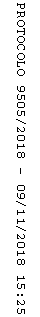 